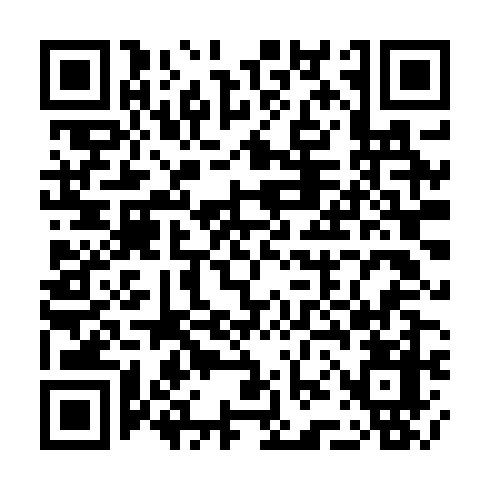 Ramadan times for Country Estate Village, Iowa, USAMon 11 Mar 2024 - Wed 10 Apr 2024High Latitude Method: Angle Based RulePrayer Calculation Method: Islamic Society of North AmericaAsar Calculation Method: ShafiPrayer times provided by https://www.salahtimes.comDateDayFajrSuhurSunriseDhuhrAsrIftarMaghribIsha11Mon6:166:167:321:244:427:177:178:3312Tue6:146:147:301:244:427:187:188:3413Wed6:126:127:281:234:437:197:198:3514Thu6:116:117:271:234:437:207:208:3715Fri6:096:097:251:234:447:227:228:3816Sat6:076:077:231:234:457:237:238:3917Sun6:056:057:221:224:457:247:248:4018Mon6:046:047:201:224:467:257:258:4119Tue6:026:027:181:224:467:267:268:4320Wed6:006:007:171:214:477:277:278:4421Thu5:585:587:151:214:487:287:288:4522Fri5:565:567:131:214:487:297:298:4623Sat5:555:557:111:214:497:307:308:4724Sun5:535:537:101:204:497:317:318:4925Mon5:515:517:081:204:507:337:338:5026Tue5:495:497:061:204:507:347:348:5127Wed5:475:477:051:194:517:357:358:5228Thu5:455:457:031:194:517:367:368:5429Fri5:445:447:011:194:527:377:378:5530Sat5:425:427:001:184:527:387:388:5631Sun5:405:406:581:184:537:397:398:571Mon5:385:386:561:184:537:407:408:592Tue5:365:366:541:184:537:417:419:003Wed5:345:346:531:174:547:427:429:014Thu5:325:326:511:174:547:447:449:025Fri5:305:306:491:174:557:457:459:046Sat5:295:296:481:164:557:467:469:057Sun5:275:276:461:164:567:477:479:068Mon5:255:256:451:164:567:487:489:089Tue5:235:236:431:164:567:497:499:0910Wed5:215:216:411:154:577:507:509:10